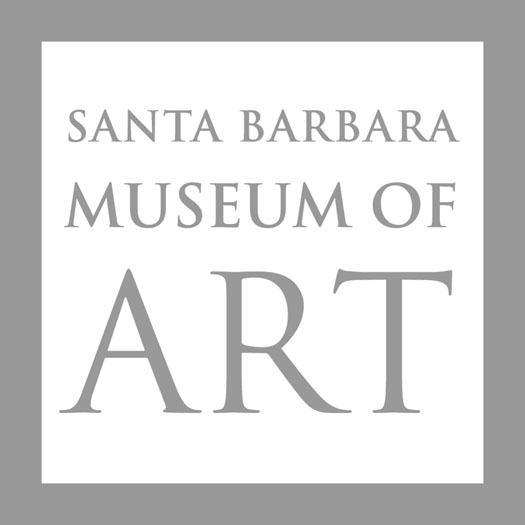 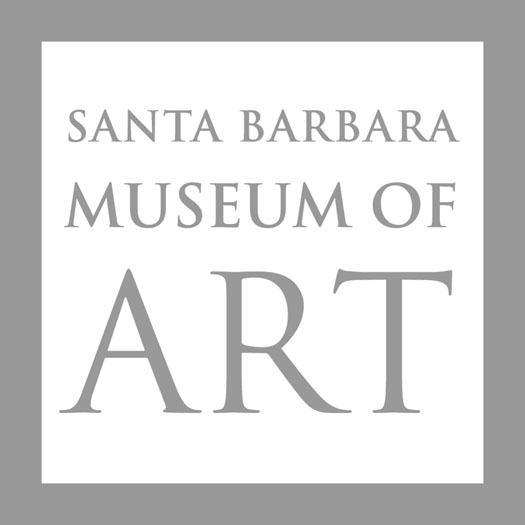 DECLARATION OF INTENTI am pleased to play a role to assure that future generations will enjoy the rich educational opportunities and treasures of the Santa Barbara Museum of Art. For this reason, I have named SBMA as a beneficiary of my estate through a:□ Bequest		□ Charitable Remainder Trust		□ Life Insurance Policy□ Retirement Plan		□ Other______________________________________________In signing this document, I declare that I have made a provision in my Estate Plan to support the Santa Barbara Museum of Art in perpetuity as indicated above. Signature_______________________________________	Date_______________________________ I have not yet included SBMA in my estate plan, however, please contact me to discuss how planned giving can benefit me, the Museum and the community. Please Print: Name___________________________________________  Date of Birth_________________Name of Spouse: __________________________________ Date of Birth_________________Address:_____________________________________________________________________City:_____________________________  State:_____________________ Zip: _____________Telephone: ___________________________________________________________________Primary Email: ________________________________________________________________Please keep a copy of this form for your files.Also provide a copy to your estate planning professional for safekeeping and return the original to:Karen Kawaguchi, Director of External AffairsSanta Barbara Museum of Art1130 State Street, Santa Barbara, CA 93101-2746www.sbma.netFederal Tax ID # 95-1664122For more information, please call (805) 884-6431 or email kkawaguchi@sbma.net